Aanwezig: Pierre Rayen, Peter Van den Bulck,  Manasses Smets, Stijn Waeijaert, Francis Notenboom, Tom Markey, Axel Annaert en Johan Wolles.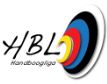 Afwezig: François VerbovenVerslag : Johan WollesGoedkeuring vorig verslagOpmerkingen verslag Raad van Bestuur 13/05/2019. Het verslag van de Raad van Bestuur van 13/05/2019 wordt overlopen.Beslissing:De Raad van Bestuur aanvaardt het verslag RvB 13/05 na wijziging bemerking secretaris.Administratieve ZakenStand van zaken ledenadministratie 2018-2019Momenteel zijn er 69 clubs met in totaal 1349 individuele leden aangesloten. Dit betekent een toename van  9 leden t.o.v. vorige maand.Voor het aanmelden van de leden voor het nieuwe seizoen 2019-2020 dient een email verstuurd te worden naar de leden met de reminder “heraansluiting”. In het tijdschrift dient melding gemaakt te worden in het voorwoord dat schutters de opgegeven mailadressen dienen na te kijken of aan te vullen, aangezien de volgende edities digitaal verstuurd worden is dit van groot belang. Financieel verslagEen update van het financieel verslag wordt verschoven naar volgende bestuursvergadering.Het familietarief dient lager te zijn dan een aansluiting van een volwassenen en een pupil of benjamin (85 euro). Om deze reden besluit het bestuur het familietarief vast te leggen op 75 euro voor alle gezinsleden die op eenzelfde adres gedomicilieerd zijn. Voor het ledenjaar 2020-2021 wordt het individueel lidgeld verhoogd naar 55 euro en het familietarief naar 80 euro. Leden die worden doorgegeven in de maand augustus zullen nog gerekend worden aan het tarief van 50 euro en 75 euro.Beslissing:De Raad van Bestuur is akkoord naar de invoering van een familietarief van 75 euro voor gezinsleden die op eenzelfde adres gedomicilieerd zijn en een verhoging van het lidgeld van 5 euro voor het ledenjaar 2020-2021 (behalve dan voor de aansluitingen in augustus).Intern beleidOrganisatorenavond - updateOp 26 juni vindt de volgende organisatorenavond plaats in het Sporthotel. Deze avond zal in grote lijnen hetzelfde verlopen als de vorige editie: samenstelling en overlopen wedstrijdkalender, stand zaken Lotto Archery Cup en selectiesysteem VK indoor.Planning reparatiemoment  Danage doelenEr werd een budget van 10.000 euro uitgetrokken voor de reparatie van de verschillende soorten HBL doelen:Voor de 3D dieren werd er momenteel al voor 2000 euro gespendeerd aan de aankoop van nieuwe doelen.Voor de reparatie van de Danage doelen gaan we enerzijds het nieuwe vierkante systeem van Danage aankopen (10 doelen) en anderzijds werken met het systeem “Moeskops” waarmee de dunne stroken aan elkaar gelijmd worden. Bedoeling is dat binnen vier jaar de volledige Danage set vernieuwd is.WerkgroepenTopsport werking:We kunnen terugblikken op een mooi WK. Voor de organisatie hebben onze noorderburen beroep gedaan op een eventbureau. Dit resulteerde in het grootste sportevent van Nederland in 2019. De resultaten voor onze Belgische deelnemers waren wat minder. We misten op 3 punten na een Olympisch teamticket. Senna Roos wist wel individueel een Belgisch record te verbeteren op dit WK.Als we de resultaten bij de dames bekijken moeten we vaststellen dat het niveau onvoldoende hoog was. Kort samengevat geen goed WK op vlak van prestaties maar er zit wel toekomst in.Momenteel liggen de Europese Spelen in Minsk nog in het verschiet maar het zal moeilijk worden om hier nog een ticket te behalen.Voor onze G-schutters kunnen we wel terugblikken op de mooie resultaten van Ruben Van Hollebeke. Niettemin dient er teruggekoppeld te worden naar Parantee hoe de keuring van de blinden juist is verlopen en wat hier mogelijks fout is gegaan.ScheidsrechtersDe melding dat onze scheidsrechters de nieuwe kledij konden passen in Brussel is niet bij iedereen aangekomen. Indien men nieuwe kledij besteld verwacht de federatie een engagement van minstens 3 jaar en dat men fluit op BK’s.Korte afstandWe WG KA neemt akte van het ontslag van Stef Valckenaere. Voor de bekers “teamschieten” worden de vier beste scores over alle regiowedstrijden/open wedstrijden weerhouden.Voor het gesloten kampioenschap 25m 1 pijl zullen per uitzondering (overgangsjaar) de resultaten van de CNZ, regio Essen en Zuiderbond meegeteld worden.Lange afstandDe vraag of een schutter om medische redenen zich rechtstreeks kan kwalificeren voor het gesloten BK outdoor wordt doorverwezen naar de RBA.FieldIn 2020 zal er een extra manche opgenomen worden op het BK field: wedstrijd van SSR.Einde vergadering: 21:15Datum volgende vergadering: 05/08/2019 Voorzitter 							SecretarisPierre Rayen							Peter Van den Bulck